PERENCANAAN WORKSHOP REPARASI PETI KEMAS DI KOTA SAMARINDARizky Arie Ramadhani13.11.1001.7312.029Program Studi Arsitektur Fakultas Teknik Universitas 17 Agustus 1945 Samarinda Jl. Ir. H. Juanda No. 80 Samarinda, Kalimantan Timur, Indonesia rizkybanpol@gmail.comABSTRAKPembangunan Terminal Peti Kemas di Kecamatan Palaran dilatar belakangi karena terbatasnya kapasitas dan fasilitas Pelabuhan Yos Sudarso di Kota Samarinda untuk kegiatan bongkar muat peti kemas yang tidak bisa dikembangkan lagi karena terbatasnya untuk di kembangkan. Sedangkan pertumbuhan cargo di Pelabuhan Samarinda cukup tinggi dan diperlukan pengembangan pelabuhan peti kemas di Kota Samarinda.Semakin banyaknya kegiatan bongkar muat peti kemas di Kota Samarinda, semakin banyak pula kondisi peti kemas yang kondisinya rusak dan tidak terawat.  Banyak kondisi peti kemas yang tidak terawat dan mulai rusak yang dibiarkan begitu saja tanpa ada penanganan khusus dikarenakan kurangnya fasilitas dan pelayanan tentang reparasi peti kemas yang ada di Kota Samarinda.  Tidak hanya kondisi peti kemas yang rusak, adapun kondisi truk dan trailer peti kemas kondisinya buruk dan perlu perbaikan agar kondisinya bisa kembali ke kondisi yang baik dan layak fungsi.Kurangnya jasa reparasi peti kemas dan reparasi kendaraan pengangkutnya yang tidak diimbangi dengan banyaknya jumlah peti kemas, truk peti kemas, dan trailer peti kemas yang kondisinya rusak dan tidak layak pakai. Keberhasilan penanganan peti kemas dipengaruhi oleh jarak waktu dan biaya, sehingga dapat memenuhi tuntutan aman, cepat dan mudah. Untuk mencapai tuntutan tersebut secara optimal diperlukan adanya suatu proses penanganan peti kemas yang baik. Dikarenakan banyaknya jumlah kondisi peti kemas, truk peti kemas, dan trailer peti kemas yang rusak dan tidak layak pakai, maka penulis mencoba mengangkat masalah tersebut menjadi bahan dalam skripsi yang disusun dengan judul “WORKSHOP REPARASI PETI KEMAS DI KOTA SAMARINDA” yang modern serta dapat mengakomodasi semua layanan kenyamanan para pengguna jasa peti kemas yang lebih mengutamakan pelayanan, kualitas, dan fasilitas yang terbaik.  Kata Kunci : Perencanan, Workshop, Reparasi, Peti KemasPENDAHULUANLatar BelakangKota Samarinda merupakan Ibu Kota Kalimantan Timur yang memiliki kawasan ekonomi yang tumbuh dari usaha pertambangan dan perdagangan, dilihat dari GDP dan pertumbuhan ekonominya merupakan salah satu wilayah yang sangat potensial. Bilamana dilengkapi dengan pelabuhan yang modern, maka Kota Samarinda akan semakin maju dan berkembang. Pemikiran ini yang ada di benak para pemikir jajaran Pemerintah Kota Samarinda saat itu. Bagaimana membangun dan mengoperasikan terminal peti kemas modern untuk menunjang pertumbuhan ekonomi Kalimantan Timur.  (sumber : www.tpkpalaran.co.id/)Pembangunan Terminal Peti Kemas di Kecamatan Palaran dilatar belakangi karena terbatasnya kapasitas dan fasilitas Pelabuhan Yos Sudarso di Kota Samarinda untuk kegiatan bongkar muat peti kemas yang tidak bisa dikembangkan lagi karena terbatasnya untuk di kembangkan. Sedangkan pertumbuhan cargo di Pelabuhan Samarinda cukup tinggi dan diperlukan pengembangan pelabuhan peti kemas di Kota Samarinda.Semakin banyaknya kegiatan bongkar muat peti kemas di Kota Samarinda, semakin banyak pula kondisi peti kemas yang kondisinya rusak dan tidak terawat.  Banyak kondisi peti kemas yang tidak terawat dan mulai rusak yang dibiarkan begitu saja tanpa ada penanganan khusus dikarenakan kurangnya fasilitas dan pelayanan tentang reparasi peti kemas yang ada di Kota Samarinda.  Tidak hanya kondisi peti kemas yang rusak, adapun kondisi truk dan trailer peti kemas kondisinya buruk dan perlu perbaikan agar kondisinya bisa kembali ke kondisi yang baik dan layak fungsi.Proses untuk pembuatan peti kemas yang baru memerukan durasi waktu yang lama untuk proses pengiriman serta pengeluaran biaya yang tinggi, membuat para pemilik peti kemas ini mengambil langkah mudah, efisiensi waktu, dan efisiensi biaya dengan cara memperbaiki peti kemas mereka yang rusak dan masih sanggup untuk direparas.  Terkecuali kondisi peti kemas mereka sudah rusak parah dan tidak sanggup direparasi maka langkah terbaiknya adalah membeli peti kemas yang baru.   Kurangnya jasa reparasi peti kemas dan reparasi kendaraan pengangkutnya yang tidak diimbangi dengan banyaknya jumlah peti kemas, truk peti kemas, dan trailer peti kemas yang kondisinya rusak dan tidak layak pakai. Keberhasilan penanganan peti kemas dipengaruhi oleh jarak waktu dan biaya, sehingga dapat memenuhi tuntutan aman, cepat dan mudah. Untuk mencapai tuntutan tersebut secara optimal diperlukan adanya suatu proses penanganan peti kemas yang baik. Dikarenakan banyaknya jumlah kondisi peti kemas, truk peti kemas, dan trailer peti kemas yang rusak dan tidak layak pakai, maka penulis mencoba mengangkat masalah tersebut menjadi bahan dalam skripsi yang disusun dengan judul “WORKSHOP REPARASI PETI KEMAS DI KOTA SAMARINDA” yang modern serta dapat mengakomodasi semua layanan kenyamanan para pengguna jasa peti kemas yang lebih mengutamakan pelayanan, kualitas, dan fasilitas yang terbaik.  Rumusan MasalahBagaimana merencanakan Workshop Reparasi Peti Kemas di Kecamatan Palaran yang dapat mewadahi segala aktivitas reparasi peti kemas dengan suasana aman, nyaman, bersih?Tujuan dan SasaranAdapun beberapa tujuan dan sasaran yang ingin dicapai dari Perencanaan Workshop Reparasi Peti Kemas Di Kota Samarinda, yaitu:TujuanMembuat konsep Workshop Reparasi Peti Kemas yang dapat meningkatkan kualitas, kuantitas serta keselamatan peti kemas, truk peti kemas, dan trailer peti kemas untuk pengiriman barang. Selain itu memperkenalkan kepada masyarakat umum tentang konsep desain Workshop Reparasi Peti Kemas yang didalamnya terdapat fasilitas reparasi untuk peti kemas, truk peti kemas, dan trailer peti kemas kedalam satu wadah. SasaranMerencanakan Workshop Reparasi Peti Kemas di Kota Samarinda yang dapat menciptakan suasana aman, nyaman, dan bersihMetode Pengumpulan DataSurvei Dibutuhkan survei langsung ke Terminal Peti Kemas di Kecamatan Palaran yang dijadikan sebagai acuan atau referensi dalam proses pengerjaan skripsi. Data hasil survei merupakan metode paling penting dalam pengumpulan data karena berhubungan langsung dengan workhop peti kemas.  Data yang dikumpulkan dari survei ini berupa aktivitas kegiatan di pelabuhan peti kemas, fasilitas pelabuhan peti kemas, kebutuhan ruang, struktur organisasi ruang, dan kebutuhan para pelaku dalam Workshop Reparasi Peti Kemas di Kecamatan Palaran, Samarinda. Studi Literatur Yaitu proses pengumpulan data yang berhubungan langsung dengan Workshop Reparasi Peti Kemas, kebutuhan ruang, dan fasilitas pendukung.  Data-data didapatkan melalui buku, majalah, serta artikel di internet. Studi literatur berguna dalam mendapatkan data-data tambahan untuk memberikan pengetahuan akan Workshop Reparasi Peti Kemas yang lebih mendalam. Wawancara Yaitu proses pengumpulan data dengan mewawancarai pengurus Workshop Reparasi Peti Kemas dan menarik kesimpulan berdasarkan data dari narasumber. Hasil wawancara juga bertujuan sebagai data tambahan untuk memberikan pengetahuan akan Workshop Reparasi Peti Kemas secara langsung. Dokumentasi Yaitu proses pengumpulan data dengan melakukan pengambilan foto yang berkaitan dengan kegiatan reparasi peti kemas yang akan digunakan sebagai data visual. Pengambilan foto ini berupa apa saja yang ada di dalam Workshop Reparasi Peti Kemas dan menganalisanya.DASAR TEORIDefinisi Reparasi Peti KemasReparasi Peti Kemas adalah Peti Kemas yang tidak layak untuk digunakan lagi maka harus diperbaiki. Peti Kemas harus dicek oleh pihak Surveyor dan bila keadaan Peti Kemas tidak layak dipakai maka pihak yang terkait harus mengeluarkan perijinan perbaikan, maka pihak Depo mengeluarkan Surat ijin perbaikan EOR (estimation of reparation).(sumber : http://sorolambu.blogspot.co.id/)Ukuran Peti KemasBadan International Standard Organization (ISO) telah menetapkan 	ukuran -  ukuran dari peti kemas sebagai berikut :Peti Kemas 20’ Dry Freight (20 feet)Ukuran luar 	: 20’ (p) x 8’ (1) x 8’6”(t) Atau			: 6,058 x 2.438 x 2.591 mUkuran dalam 	: 5.919 x 2.340 x 2.380 mKapasitas 	: Cubic Capacity : 33 CbmPay Load 	: 22.1 tonPeti Kemas 40’ Dry Freight (40 feet)Ukuran luar 	: 40’ x 8’ x 8’6”Atau			: 12.192 x 2.438 x 2.592 mUkuran dalam 	: 12.045 x 2.309 x 2.379 mKapasitas		: Cubic Capacity : 67,3 CbmPay Load		: 27,396 tonPeti Kemas 40’ High Cube DryUkuran luar	: 40’ x 8’ x 9’6”atau 		: 12.192 x 2.438 x 2.926 mUkuran dalam 	: 12.056 x 2.347 x 2.684 mKapasitas 	: Cubic Capacity : 76 CbmPay Load 	: 29.6 ton.(sumber : http://sorolambu.blogspot.co.id/)Jenis Peti KemasPeti kemas dibagi beberapa kelompok yaitu :Peti Kemas Umum adalah peti kemas yang yang bisa dipakai untuk muatan umum. Adapun peti kemas yang dimaksud dalam peti kemas umum adalah :Peti kemas dengan kegunaan umumPeti Kemas ini yang biasa dipakai untuk mengangkut muatan umum. Peti kemas dengan pintu sampingPeti kemas pada bagian sampingnya dapat dibuka untuk memasukkan dan mengeluarkan barang, karena ukuran atau beratnya lebih mudah dimasukkan atau dikeluarkan melalui pintu samping peti kemas.Peti kemas dengan pintu atasPeti kemas pada bagian atasnya dapat dibuka agar barang dapat dimasukkan atau dikeluarkan lewat atas. Tipe peti kemas ini diperlukan untuk mengangkut barang berat yang dapat dimasukan lewat atas dengan menggunakan derek (crane).Peti kemas dengan ventilasiPeti kemas yang mempunyai ventilasi agar terjadi sirkulasi udara dalam peti kemas yang diperlukan oleh muatan tertentu, khususnya muatan yang mengandung kadar air tinggi.Peti Kemas Dengan Pengatur SuhuPeti Kemas Dengan Pengatur Suhu adalah peti kemas yang dilengkapi dengan pengaturan suhu untuk muatan tertentu. Peti kemas yang termasuk kelompok dalam peti kemas ini adalah :Peti kemas dengan dinding penyekat yang rapatPeti kemas yang dinding bagian dalamnya diberi isolasi agar udara dingin di dalam petikemas tidak merembes keluarPeti kemas dengan mesin pendinginPeti kemas yang dilengkapi dengan mesin pendingin untuk mendinginkan udara dalam petikemas sesuai dengan suhu yang diperlukan bagi barang yang mudah busuk, seperti : sayuran, daging, atau buah - buahan.Peti kemas dengan mesin pemanasPeti kemas yang dilengkapi dengan mesin pemanas agar udara di dalam peti kemas dapat diatur pada suhu panas yang diinginkan.Peti Kemas Model TangkiPeti kemas model adalah tangki yang ditempatkan dalam kerangka peti kemas yang dipergunakan untuk muatan cair maupun gas.Peti Kemas CurahPeti kemas curah dipergunakan khusus untuk mengangkut muatan curah. Untuk memasukkan atau mengeluarkan muatan tidak melalui pintu depan seperti biasanya, tetapi melalui lubang bagian atas untuk memasukkan muatan dan lubang atau pintu bagian bawah untuk mengeluarkan muatan (gravity discharge). Lubang atas dapat juga dipergunakan untuk membongkar muatan dengan cara dihisap (pressure discharge).Peti Kemas BertingkatPeti kemas bertingkat adalah peti kemas yang terdiri dari lantai dasar sampai ke lantai aras. Peti kemas yang termasuk jenis ini adalah :Flak RackFlak rack adalah peti kemas yang terdiri dari lantai dasar dengan dinding pada ujungnya. Flat rack dapat dibagi dua, yakni:-	Fixed and type : dinding pada ujungnya tidak dapat dibuka atau dilipat.-	Collapsible type: dinding (stanchion) pada ujungnya dapat dilipat, agar menghemat ruangan saat diangkut dalam keadaan kosong.Platform BasedPlat form based atau disebut juga artificial tween deck adalah peti kemas yang hanya terdiri dari lantai dasar saja dan, apabila diperlukan, dapat dipasang dinding. Peti Kemas / flack rack Peti Kemas biasanya digunakan untuk muatan yang mempunyai lebar atau tinggi melebihi ukuran peti kemas yang standar.Peti Kemas KhususPeti kemas khusus adalah peti kemas yang khusus dibuat untuk muatan tertentu, seperti peti kemas untuk muatan ternak atau muatan kendaraan.(sumber : http://sorolambu.blogspot.co.id/)Kriteria Kerusakan Peti KemasDalam melakukan pengecekan peti kemas harus paham tentang kriteria kerusakan peti kemas tersebut. Perusahaan penyewaan peti kemas dan peti kemas operator mendukung kriteria ini di seluruh dunia. Pada bagian ini tidak semua komponen di jelaskan, tetapi kriterianya adalah hanya jika suatu komponen memerlukan perbaikan. Toleransi / diperbolehkan hanya jika kerusakan minimum yang dilakukan tetap memenuhi kriteria safety peti kemas itu sendiri. Metode perbaikan harus dipilih yang paling ekonomis dan sesuai dengan perbaikan lokasi kerusakan. Didalam melakukan pengecekan bila kita menemukan kerusakan maka harus bisa memasukan kriteria kerusakan dalam kriteria di bawah ini :a. 	Kerusakan Yang Dapat DiterimaAdalah kerusakan pada struktur atau komponen peti kemas yang masih didalam standard ISO sehingga tidak perlu perbaikan.b. 	Kerusakan Yang Tidak Dapat DiterimaAdalah kerusakan pada struktur atau komponem peti kemas yang sudah melebihi ISO standart keamanan peti kemas terhadap cargo dan pengapalan.c. 	Defect ManufactureAdalah kerusakan atau cacat yang terjadi disebabkan tidak layaknya pembuatan peti kemas.d. 	Wear And TearAdalah kerusakan yang disebabkan oleh usia atau peti kemas tersebut sudah tua dan digunakan secara normal.(sumber: http://sorolambu.blogspot.co.id/)Prosedur Reparasi Peti KemasMengingat seringnya terjadi kesalahan dalam melakukan reparasi komponen besi di peti kemas maka untuk menentukan cara reparasi yang tepat dan ketentuan reparasi maka disini akan dibahas tentang pekerjaan reparasi sebagai berikut :a.	Straighten / PelurusanAdalah melakukan perbaikan dengan cara meluruskan kembali komponen peti kemas sehingga bisa kembali kedalam bentuk semula dengan menggunakan pali dan backing plate.b.	WeldingAdalah melakukan pekerjaan hanya dengan pengelasan atau pelurusan pada komponn peti kemas yang rusak.c.	Insert And PatchingAdalah perbaikan kerusakan komponen besi dengan cara membuang sebagian material yang rusak dan diganti dengan material besi yang baru dan penyambungan menggunakan pengelasan. Tipe perbaikan ini dilakukan bila kerusakan tidak bisa diperbaiki dengan pelurusan atau pengelasan.d. 	SectioningAdalah tipe perbaikan komponen besi peti kemas dengan cara memotong sebagian dari penampang komponen tersebut secara penuh / full profil. Perbaikan ini dilakukan bila tidak bisa diperbaiki dengan cara pelurusan, pengelasan, insert atau patching.e. 	Replace / Ganti BaruAdalah cara perbaikan dilakukan dengan cara mengganti semua bagian komponem peti kemas yang rusak. Langkah ini dilakukan bila kerusakan tidak bisa dilakukan perbaikan dengan menggunakan cara - cara di atas yaitu pelurusan, pengelasan, insert atau patching, dan sectioning.f. 	Painting / PengecatanAdalah cara perbaikan peti kemas dengan cara mengecat komponen peti kemas yang setelah diperbaiki maupun keseluruhan komponen peti kemas.(sumber: http://sorolambu.blogspot.co.id/PEMBAHASANLokasi SiteLokasi site berada di Jalan Ring Road Palaran dengan jalan raya 2 jalur. Kondisi jalan raya sendiri cor beton, dan letak site ini sendiri bersebrangan langsung dengan Lahan Kosong.  Pada Jalan Raya ini banyak dilalui oleh berbagai macam kendaraan roda dua dan roda empat dan berbagai macam truk peti kemas. 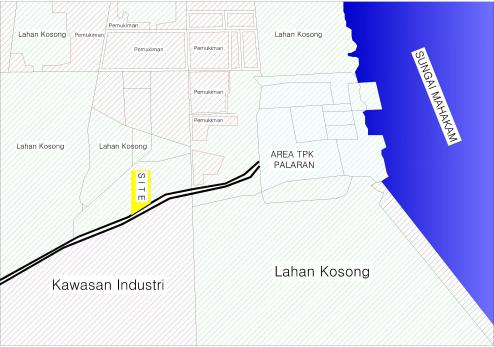 Gambar 1 Lokasi SiteBatas Tapak :- Luas lahan : ± 20.000 m²- Utara  	: Lahan Kosong- Timur  	: Jalan Ring Road, Lahan Kosong- Barat   : Lahan Kosong- Selatan 	: Lahan KosongSirkulasi Pada Site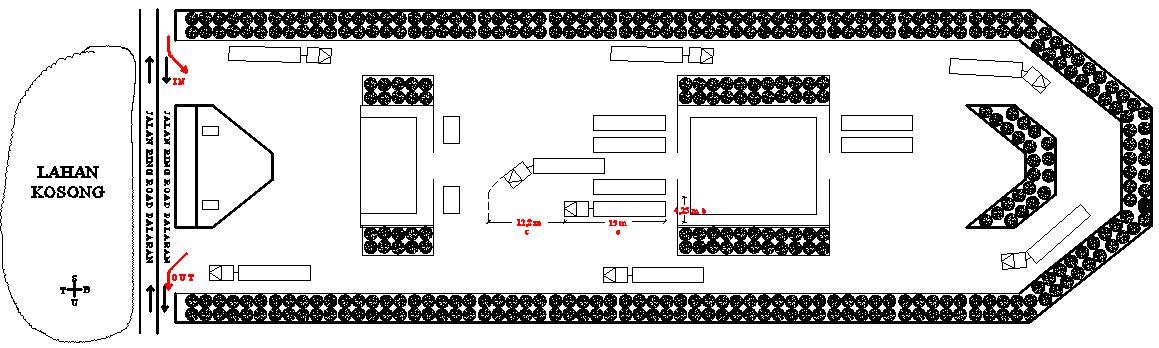 Gambar 2 Sirkulasi Pada SiteDari gambar diatas dijelaskan bahwa mulai dari IN atau pintu masuk pada Workshop Reparasi Peti Kemas ini bahwa workshop berada di belakang daripada kantor pengelola yang berada di depan, sirkulasi terbesar berada di area belakang site karena aktivitas reparasi berada di tempat tersebut, terdapat jalur ispeksi untuk memudahkan truk peti kemas yang ingin keluar site sehingga tidak mengganggu aktivitas reparasi peti kemas.Selain itu fungsi dari jalur inspeksi ini juga memudahkan jika ada bencana seperti kebakaran dan kecelakaan kerja agar mobil pemadam kebakaran dan mobil ambulan bisa mengelilingi site dengan cepat tanpa ada kendala	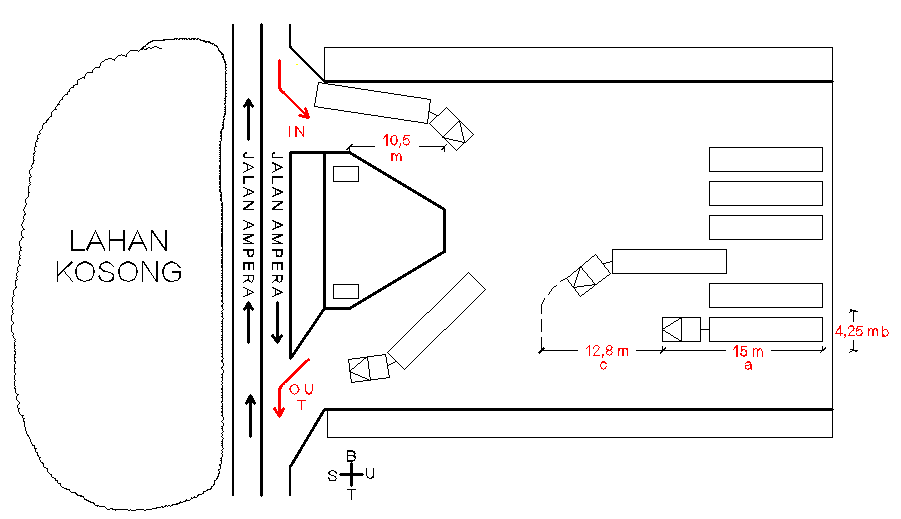 Gambar 3 Sirkulasi Pada SiteSesuai dengan buku data arsitek jilid 2 “Neufert” dijelaskan bahwa sirkulasi  kebutuhan tempat untuk sudut jalan membutuhkan panjang sekitar 10,5 m agar tidak terjadi kecelakaan yakni trailer yang menyerempet sudut jalan dan melancarkan sirkulasi truk peti kemas dengan panjang total 15 m.Sedangkan untuk kebutuhan penataan peti kemas maupun trailer secara sejajar bisa dilihat gambar dimana a merupakan panjang keseluruhan truk peti kemas yakni 15 m, dan b adalah sirkulasi lebar peti kemas dan trailer yakni 4,25 m dan c adalah zona bebas dengan panjang 12,8 m agar sirkulasi truk untuk mengambil maupun memarkir trailer dan peti kemas mereka dalam posisi yang aman tanpa adanya kecelakaan serempet.KONSEP DESAINPilihan Konsep Desain  Pilihan konsep desain yang digunakan pada Workshop Reparasi Peti Kemas ini adalah memberikan kesan konsep aman, nyaman, bersih dan ramah lingkungan.Konsep Desain BangunanPada konsep desain bangunan mengambil konsep dari bentukan peti kemas yang disusun sedemikian rupa sehingga membentuk sebuah bentukan bangunan kantor yang tampak seperti pada umumnya.  Bangunan kantor / pengelola ini yang akan menjadi daya tarik dan membuat karakter tersendiri yang menciptakan bahwa bentuk bangunan sesuai dengan fungsi kawasan pada Perencanan Workshop Reparasi Peti Kemas di Kota Samarinda Konsep Dasar Bangunan Bentang LebarPenggunaan struktur untuk bangunan didasarkan atas fungsi dari bagunan tersebut dan dikembangkan ke arah estetis untuk dapat mencapai apa yang akan dituju oleh Arsitek dalam percancangannya.Dari perkembangan teknologi, sistem struktur juga mengalami kemajuan dimana telah dikembangkan prinsip - prinsip struktur yang ada seiring dengan perkembangan teknologi bahan bangunan.Yang dimaksud dengan perkembangan teknologi adalah teknoligi perancangan bangunan yang menggunakan bahan bangunan yang dapat memenuhi aspirasi rancangan Arsitek.Bentangan adalah suatu jarak antara dua tumpuan sebagai penyangga beban yang harus ditumpu dan disalurkan ke pondasi sebagai tempat pendukung akhir suatu bangunan.Bentangan ini mempunyai kriteria pembagian bentangan :Bentang pendek jika jarak tumpuan kurang 	dari 10,00 MBentang sedang jika bentangan sesudah mencapai jarak antara 10,00 M sampai dengan 20,00 MBentang lebar (bentang panjang), jika bentangan sudah mencapai jarak lebih dari 20,00 MBangunan bentang lebar ini hampir kebanyakan digunakan untuk bangunan umum yang memerlukan suatu lahan yang luas dan ruang yang tidak terhalang adanya tiang / kolom, sehingga lebih banyak penekanannya pada suatu sistem struktur atap dengan bentang lebar.(Sumber : Buku Ilmu Bangunan Struktur Bangunan Tinggi dan Bentang Lebar, Dwi Tangoro Kuntjoro Sukardi A. Sadili Somaatmadja, 2006)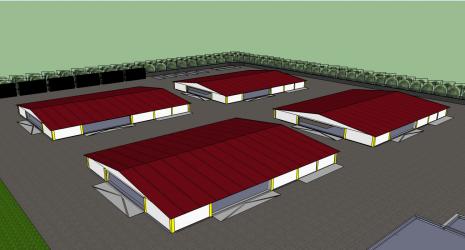 Desain Bangunan Workshop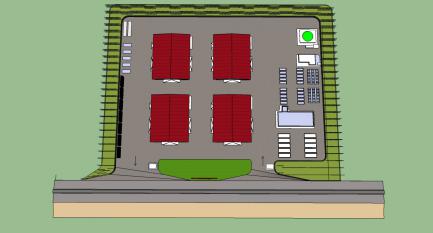 	Master Plan Sumber Pribadi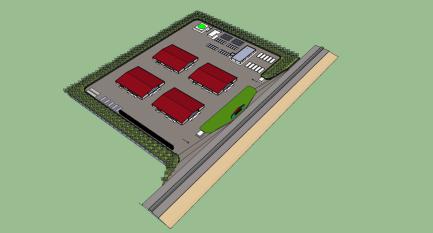 	Perspektif Sumber PribadiKESIMPULANPerencanaan Workshop Reparasi Peti Kemas di Kota Samarinda memerlukan banyak pertimbangan dan perhitungan yang matang dari segala aspek perancangan, bukan hanya sekedar memperhatikan fungsi utama sebagai tempat untuk mereparasi peti kemas, namun juga dapat untuk mereparasi truk peti kemas dan trailer peti kemas serta menjadikan workshop ini sebagai daya tarik bagi masyarakat umum untuk mengenal lebih dekat tentang Workshop Reparasi Peti Kemas serta menjadikan Workshop ini sebagai bangunan yang menjadi pusat perhatian di Kecamatan Palaran, Samarinda REFERENSIIlmu Bangunan, Struktur Bangunan Tinggi dan Bentang Lebar. Dwi Tangoro, Kuntjoro 	Sukardi, A. 	Sadili Somaatmadja, 2006Utilitas bangunan, Dwi Tangoro, 2004Data Arsitek Jilid 2 Edisi 33, Ernst Neufert, 2002	